附件2:论文提交及审核检测操作手册待教学院或学校导入师生选题表后学生可上传论文，论文系统保留多个模块，提交论文只需要在“过程文档管理-提交毕业设计（论文）”操作即可，按如下流程操作。网址：http://ycujx.co.cnki.net/，学生的用户名和密码：学号，账号类型选择“学生”登录。1.0流程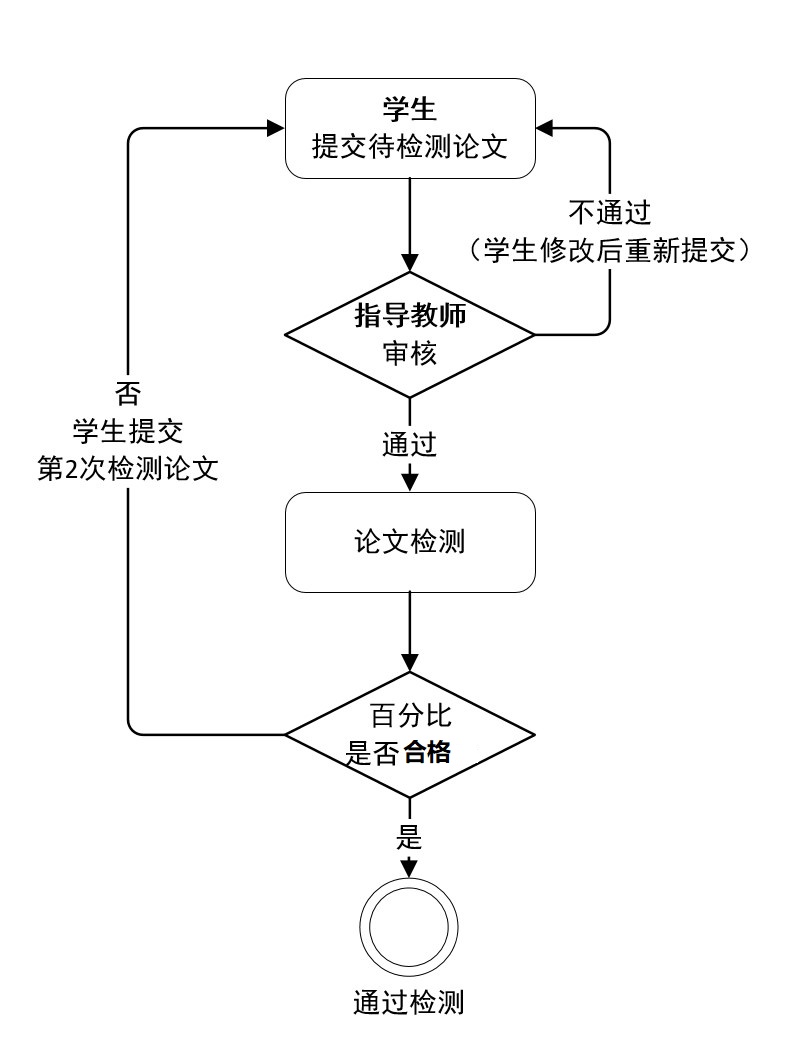 注：若第1次检测通过，需要改动，且改动幅度较大，则需进行第2次检测。若第一次检测通过，只是格式等的微调，无需再次进行检测。由教学院或学校统一分配最终版提交权限以后，学生提交论文最终版，进行检测。1.1学生提交流程：1.点击“过程文档管理”---“提交毕业设计（论文）”，进入论文提交页面。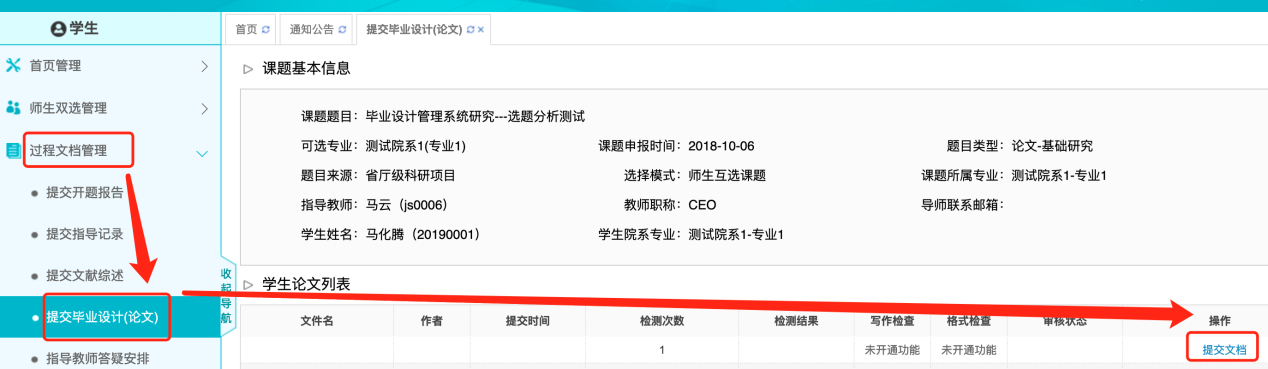 2.点击“提交文档”，进入提交页面（如下图），录入关键词中英文摘要等信息（若无，请填“无”）。3.点击“选择待检测文档”，选择待检测的论文，然后提交。（注：指导教师审核论文前，学生可以随时登陆系统，点击修改）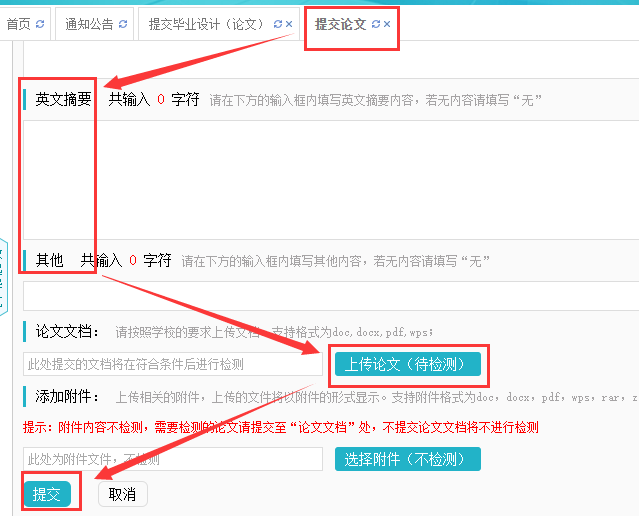 提交成功后，进入如下图所示。指导教师审核前，可随时对提交内容进行修改。指导教师审核通过后立刻进行检测。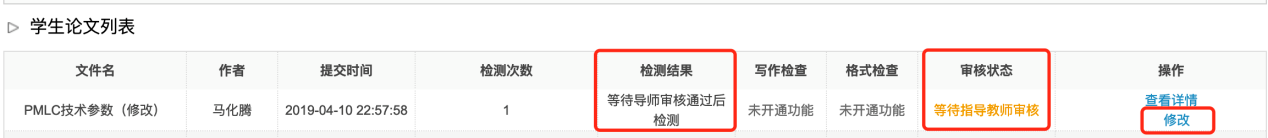 a若指导教师审核通过，则可刷新查看详情，查看检测结果。b若指导教师审核不通过，可点击详情查看，如下图。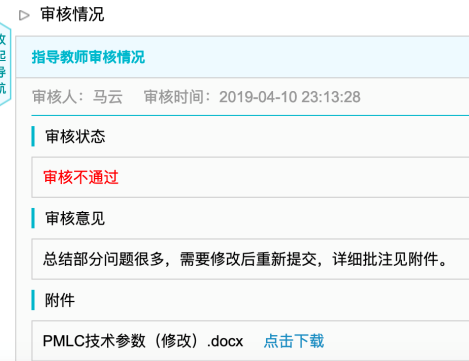 修改后，点击论文提交页面右侧的“修改”按钮，重新提交。直至教师审核通过为止。4.检测结果查看。教师审核通过后，立刻进行检测，完成后，可进入详情页面，下载报告单。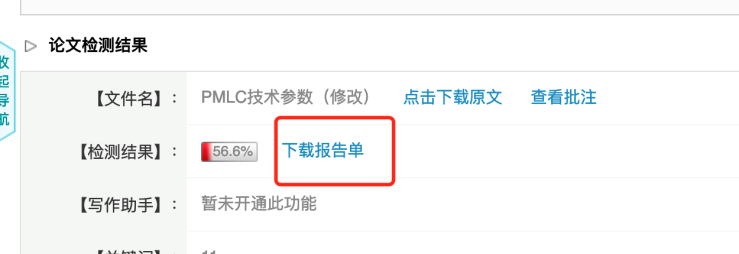 5.第2次检测论文的提交。若复制比＞规定的查重比，或者论文有较大内容改动，需要进行第2次检测。（若复制比<规定的查重比，且只是有少量格式等微调，无需进行第2次检测。）第一次检测完成后，即可出现新的“提交文档”的按钮，此时可以提交第2次待检测的论文。流程与第1次提交相同。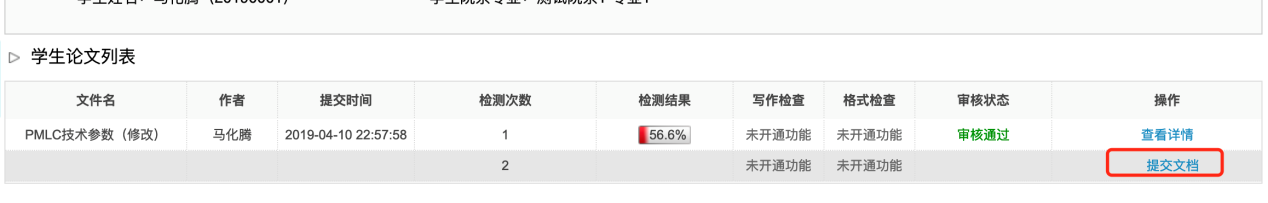 6.答辩后，由教学院或学校统一分配最终版提交权限以后，可看到“（最终版）”的显示，进行最终版论文提交。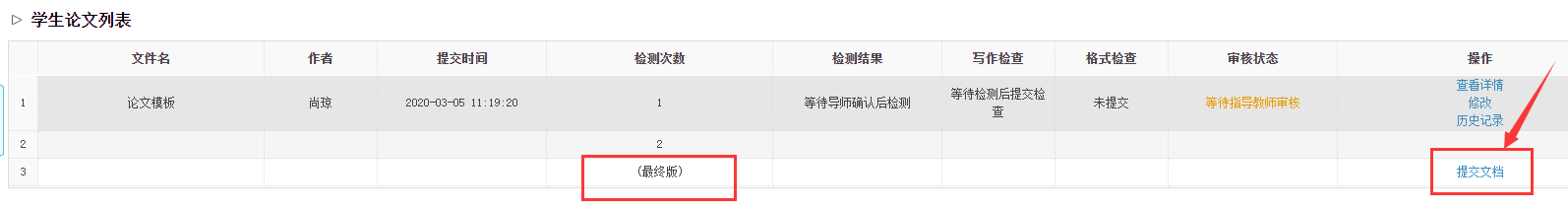 1.2指导教师审核步骤1. 点击“过程文档管理”---“审核毕业设计（论文）”，进入论文审核页面（如下图）。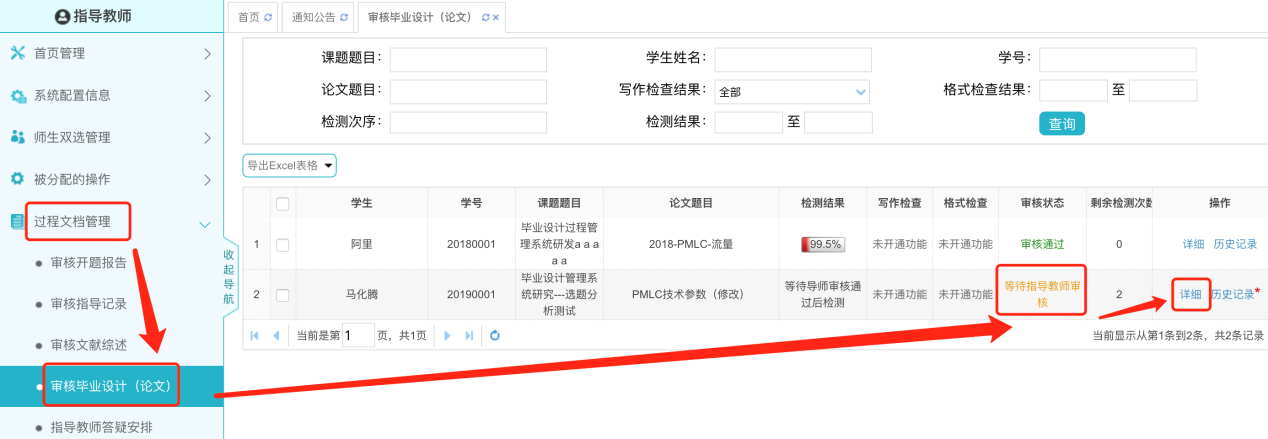 2.点击“详情”，可在详情页面点击下载原文，下载学生提交的word文档进行查看，也可“阅读原文”。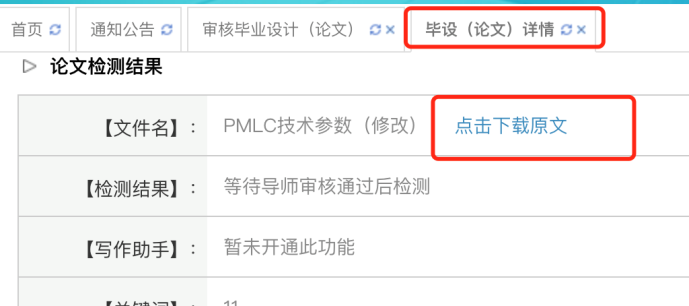 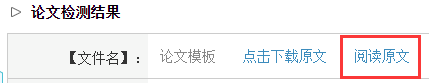 a若认为学生论文已经可以进行检测，则选择“通过”，输入审核意见，点击“提交”。b若认为学生论文仍然需要修改，则选择“不通过”，输入审核意见，点击“提交”。学生可重新提交待检测论文。（注：若学生修改处较多，可将批注后的word文档以附件形式添加，学生界面可查看审核意见及附件内容。）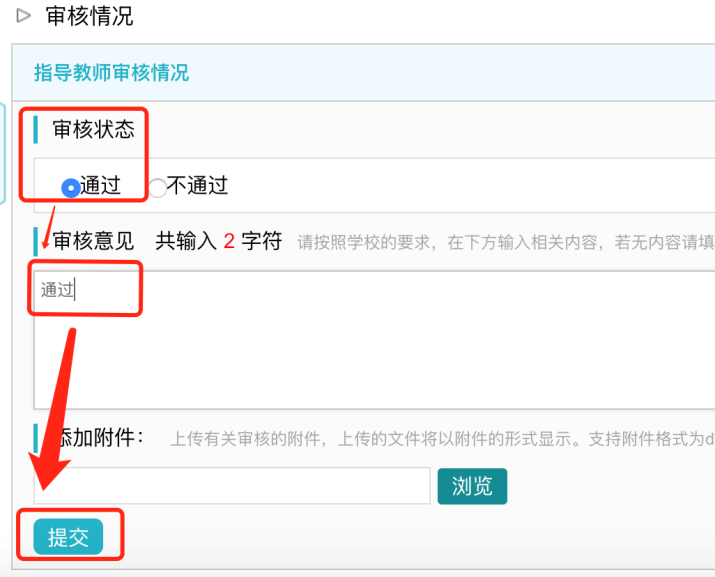 3.审核通过后，论文立刻进行检测。大概1分钟内可出检测结果，若无，可刷新网页。（偶尔可能会因为网络问题检测时间较长。）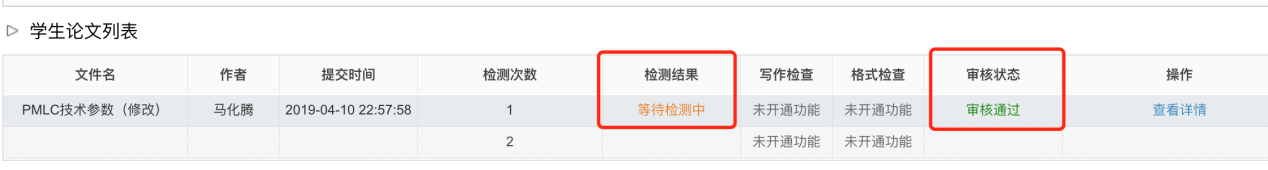 4.检测结果的查看。点击“查看详情”---“查看检测结果”，查看详细检测内容，并下载不同的报告单。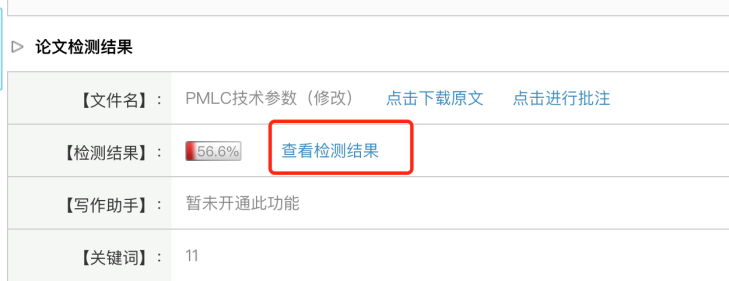 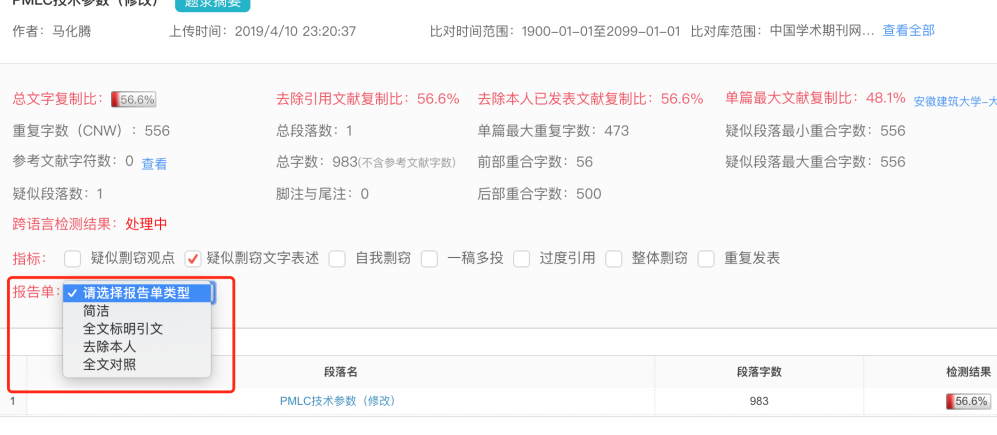 5.若第1次检测复制比＞规定的查重比，或者论文有较大内容改动，需要进行第2次检测。（若复制比<规定的查重比，且只是有少量格式等微调，无需进行第2次检测。）第1次检测完成后，学生端出现新的“提交文档”的按钮，学生上传后审核是否通过，操作同上。答辩后，教学院或学校统一分配最终版提交的权限，最终版论文审核是否通过，操作同上。